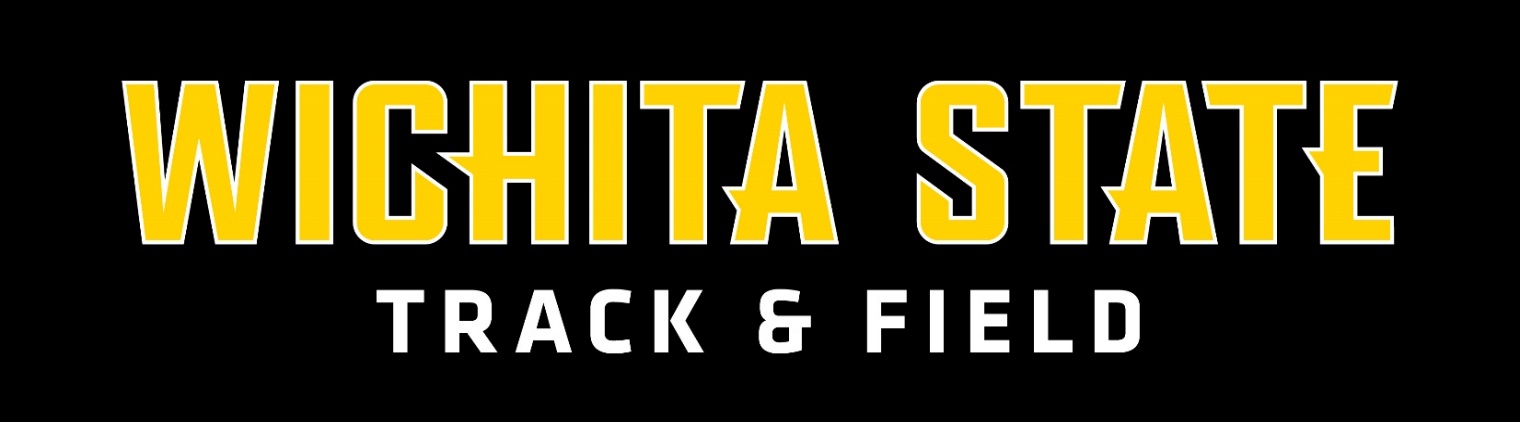 TENTATIVE SCHEDULEFriday, February 2, 2018Women’s Pentathlon (non-scored) 			Men’s Heptathlon – Day 1 (non-scored)10:30am		60m hurdles				12:00pm	60m~11:10am	High Jump				~12:40pm	Long Jump~12:55pm	Shot Put					~1:45pm	Shot Put~1:45pm	Long Jump				~2:45pm	High Jump~3:00pm	800mSaturday, February 3, 2018Field Events							Men’s Heptathlon – Day 2 (non-scored)10:30am		Weight Throw	women followed by men		9:30am		60 hurdles10:30am		Long Jump	women followed by men		~10:10am	Pole Vault11:30am		High Jump	men followed by women		~2:50pm	1000m12:30pm	Pole Vault	women followed by men12:30pm	Shot Put		women followed by men1:00pm		Triple Jump	women followed by menRunning Events1:50pm	60m hurdles prelim		HS Girls then College Women2:05pm	60m hurdles prelim		HS Boys then College Men2:20pm	60m prelim		HS Girls then College Women2:35pm	60m prelim		HS Boys then College Men2:55pm	1600m/Mile		HS Girls then College Women3:15pm	1600m/Mile		HS Boys then College Men3:45pm	60m hurdles final		HS Girls then College Women3:55pm	60m hurdles final		HS Boys then College Men4:05pm	60m final			HS Girls then College Women4:10pm	60m final			HS Boys then College Men4:20pm	600m			College Women4:25pm	600m			College Men4:35pm	400m			HS Girls then College Women5:15pm	400m			HS Boys then College Men5:40pm	800m			College Women5:45pm	800m			College Men6:00pm	200m			College Women6:15pm	200m			College Men6:30pm	1000m			College Women6:40pm	1000m			College Men6:50pm	3000m			College Women7:05pm	3000m			College Men7:20pm	4x400m relay		College Women7:30pm	4x400m relay		College Men7:40pm	4x800m relay		College Women7:55pm	4x800m relay		College Men